Analyzing DEPTH of FIELDIN-CLASS ASSIGNMENTDepth of field is a powerful tool that you can use in your photography to control what the viewer focuses on.  As you analyze how other photographers use this technique, think about how you could incorporate it into your work.T Y P E S    O F    D E P T H    O F    F I E L D :DEEP- Entire image is in-focus:				             SHALLOW (Foreground)- Only the closest objects are in-focus: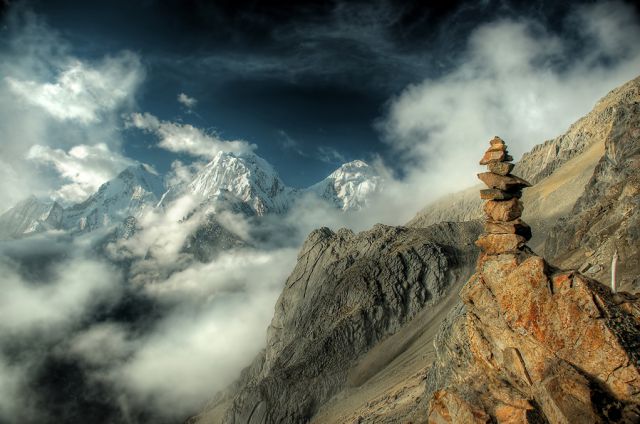 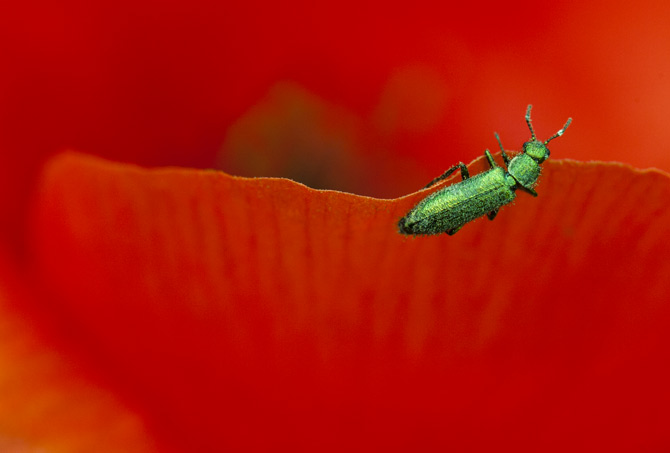 SHALLOW (Middle ground)-			SHALLOW (Background)-Only the objects BETWEEN foreground &			Only the farthest away objects are in-focusbackground are in-focus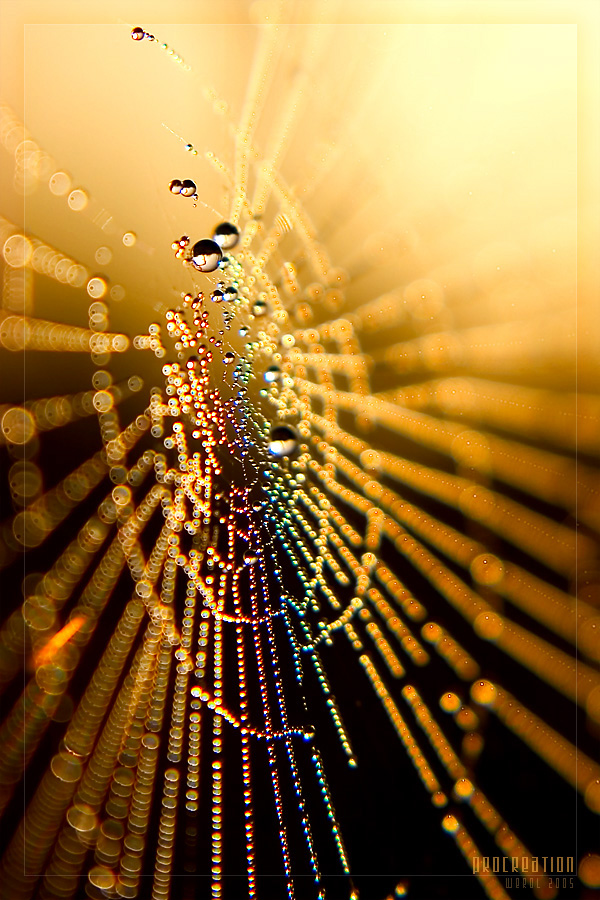 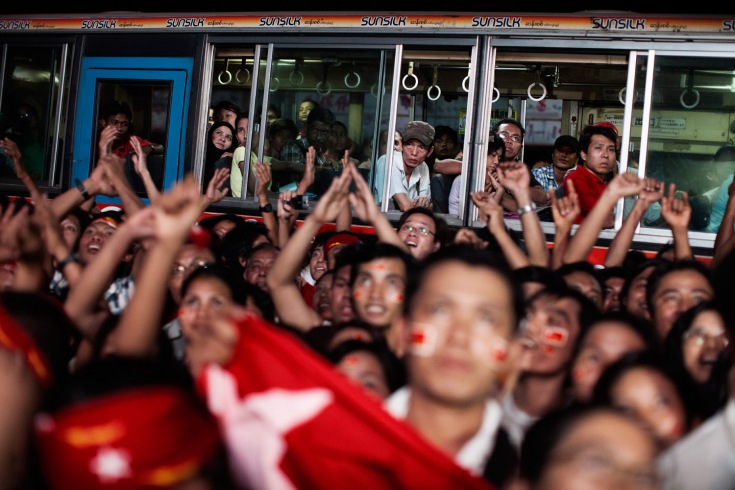 DEEP Depth of Field = SMALLER APERTURESHALLOW Depth of Field = LARGER APERTURED I R E C T I O N S : Correctly label the following photos and answer the questions about them with COMPLETE SENTENCES.Save this file on your LAPTOP and EMAIL it to your teacher in the following format:[CLASS HOUR] Analyzing Depth of Field [YOUR LAST NAME, FIRST INITIAL].docxExample: “1 Analyzing Depth of Field Smith J.docx”EXAMPLE:___________________________________________________________________________________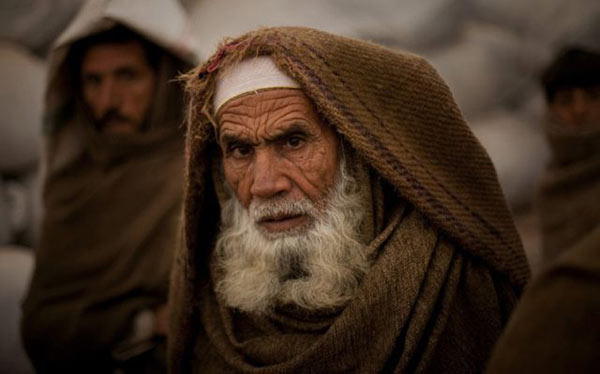 Top of FormBottom of Form- Which type of DEPTH of FIELD do you see in this photo (Deep, Shallow-Foreground, Shallow-Middle ground, or Shallow-Background)?  It is Shallow-Middle ground.- What visual clues told you it was that Depth of Field?  The background is blurry and so is the shoulder of someone in the foreground, so that means only the middle ground is in-focus.- Did the photographer probably use a LARGE or SMALL aperture for this photo?  They probably used a large aperture for a shallow depth of field.- How does the use of Depth of Field enhance how you see this photo?  It makes the man stand out from the crowd, even though they are all wearing similar clothes.___________________________________________________________________________________IMAGE 1: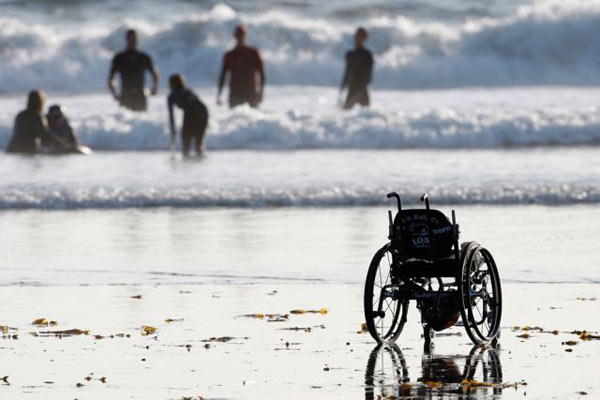 Top of FormBottom of Form- Which type of DEPTH of FIELD do you see in this photo (Deep, Shallow-Foreground, Shallow-Middle ground, or Shallow-Background)?  - What visual clues told you it was that Depth of Field?  - Did the photographer probably use a LARGE or SMALL aperture for this photo?  - How does the use of Depth of Field enhance how you see this photo?  ___________________________________________________________________________________IMAGE 2: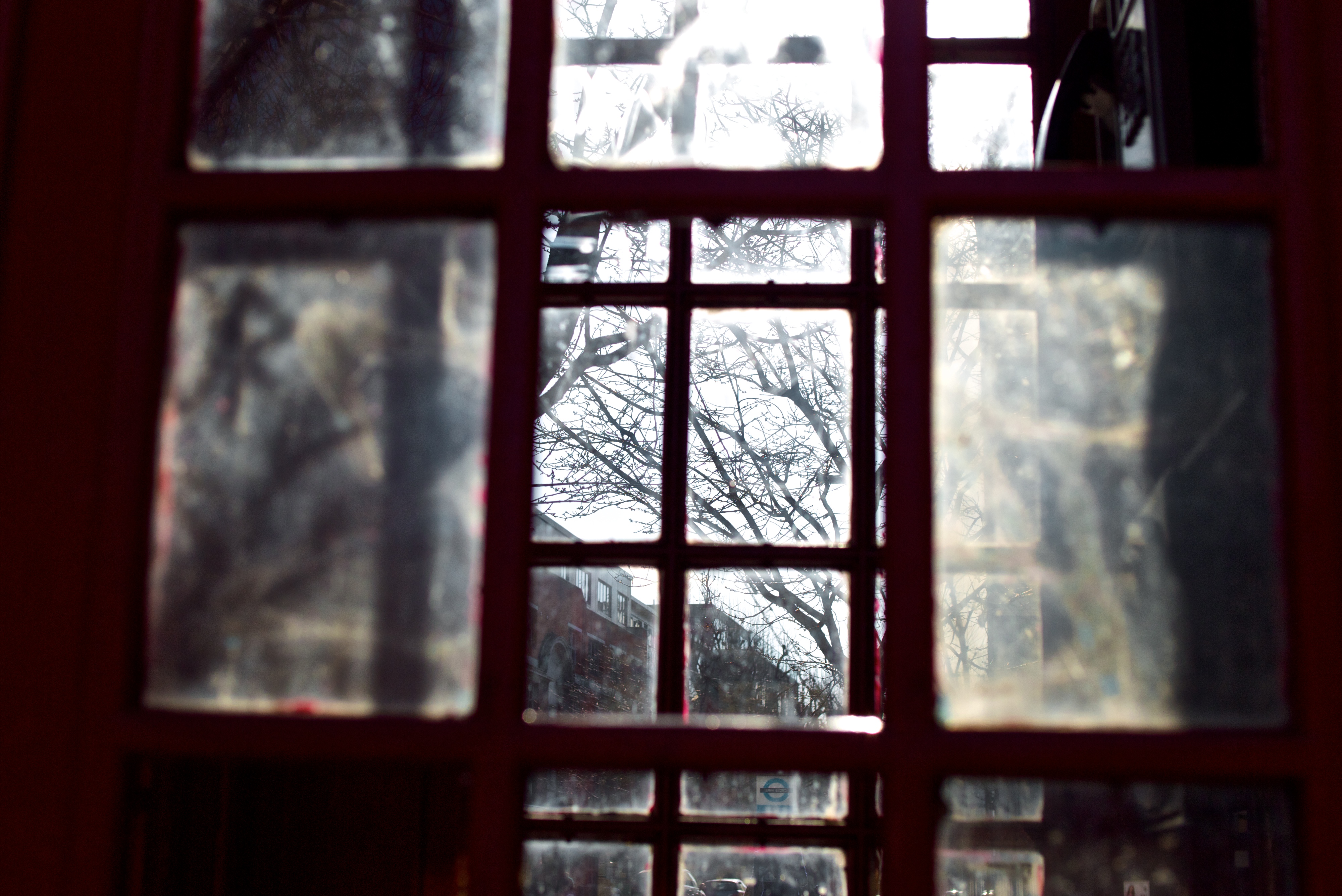 Top of FormBottom of Form- Which type of DEPTH of FIELD do you see in this photo (Deep, Shallow-Foreground, Shallow-Middle ground, or Shallow-Background)?  - What visual clues told you it was that Depth of Field?  - Did the photographer probably use a LARGE or SMALL aperture for this photo?  - How does the use of Depth of Field enhance how you see this photo?  ___________________________________________________________________________________IMAGE 3: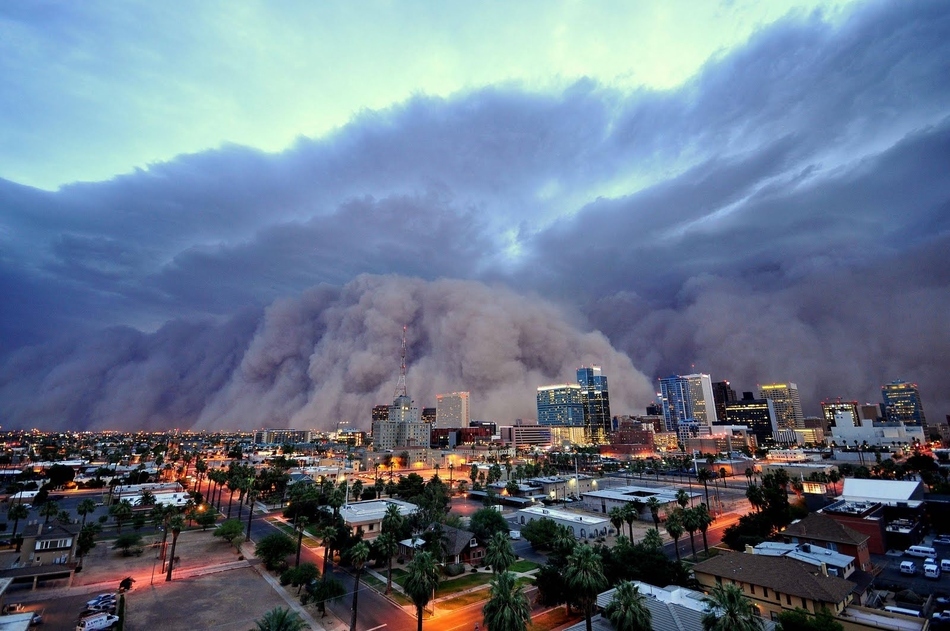 Top of FormBottom of Form- Which type of DEPTH of FIELD do you see in this photo (Deep, Shallow-Foreground, Shallow-Middle ground, or Shallow-Background)?  - What visual clues told you it was that Depth of Field?  - Did the photographer probably use a LARGE or SMALL aperture for this photo?  - How does the use of Depth of Field enhance how you see this photo?  ___________________________________________________________________________________IMAGE 4: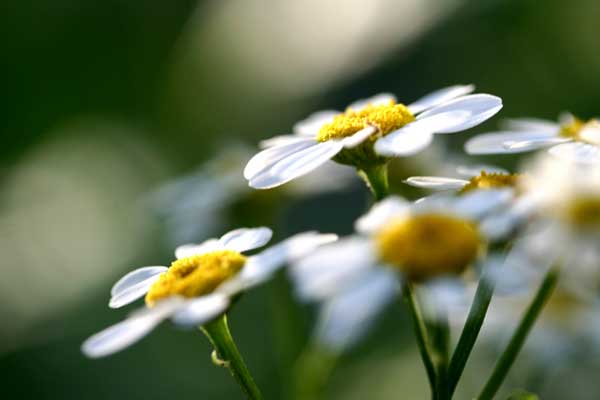 Top of FormBottom of Form- Which type of DEPTH of FIELD do you see in this photo (Deep, Shallow-Foreground, Shallow-Middle ground, or Shallow-Background)?  - What visual clues told you it was that Depth of Field?  - Did the photographer probably use a LARGE or SMALL aperture for this photo?  - How does the use of Depth of Field enhance how you see this photo?  ___________________________________________________________________________________IMAGE 5: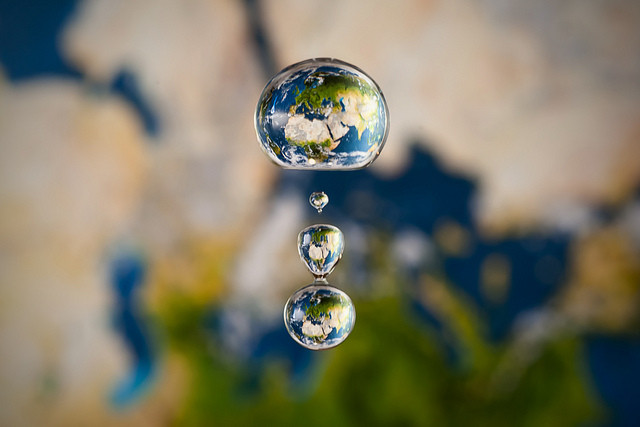 Top of FormBottom of Form- Which type of DEPTH of FIELD do you see in this photo (Deep, Shallow-Foreground, Shallow-Middle ground, or Shallow-Background)?  - What visual clues told you it was that Depth of Field?  - Did the photographer probably use a LARGE or SMALL aperture for this photo?  - How does the use of Depth of Field enhance how you see this photo?  ___________________________________________________________________________________IMAGE 6: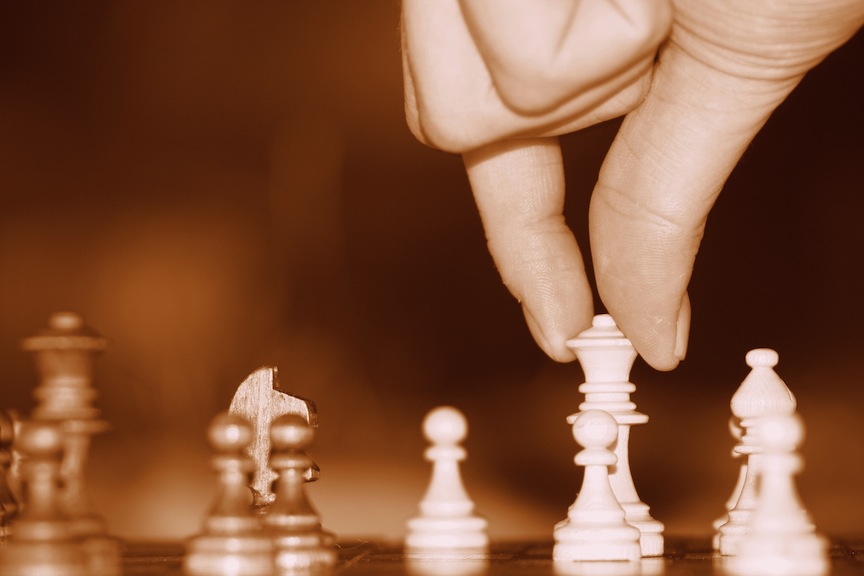 Top of FormBottom of Form- Which type of DEPTH of FIELD do you see in this photo (Deep, Shallow-Foreground, Shallow-Middle ground, or Shallow-Background)?  - What visual clues told you it was that Depth of Field?  - Did the photographer probably use a LARGE or SMALL aperture for this photo?  - How does the use of Depth of Field enhance how you see this photo?  ___________________________________________________________________________________IMAGE 7: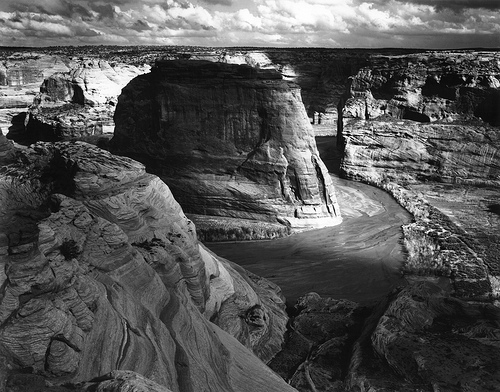 Top of FormBottom of Form- Which type of DEPTH of FIELD do you see in this photo (Deep, Shallow-Foreground, Shallow-Middle ground, or Shallow-Background)?  - What visual clues told you it was that Depth of Field?  - Did the photographer probably use a LARGE or SMALL aperture for this photo?  - How does the use of Depth of Field enhance how you see this photo?  ___________________________________________________________________________________IMAGE 8: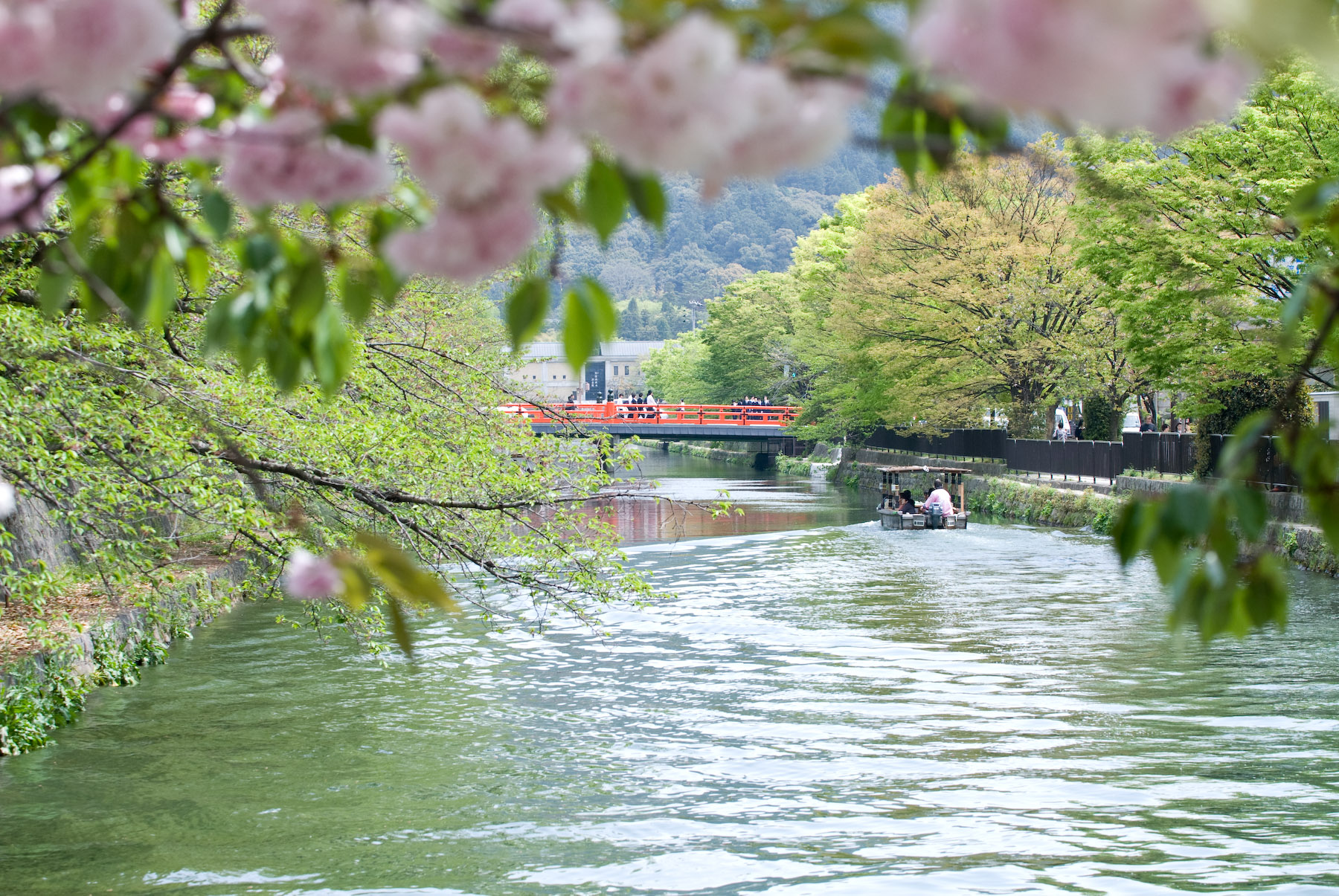 Top of FormBottom of Form- Which type of DEPTH of FIELD do you see in this photo (Deep, Shallow-Foreground, Shallow-Middle ground, or Shallow-Background)?  - What visual clues told you it was that Depth of Field?  - Did the photographer probably use a LARGE or SMALL aperture for this photo?  - How does the use of Depth of Field enhance how you see this photo?  